個案研討： 機車卡護欄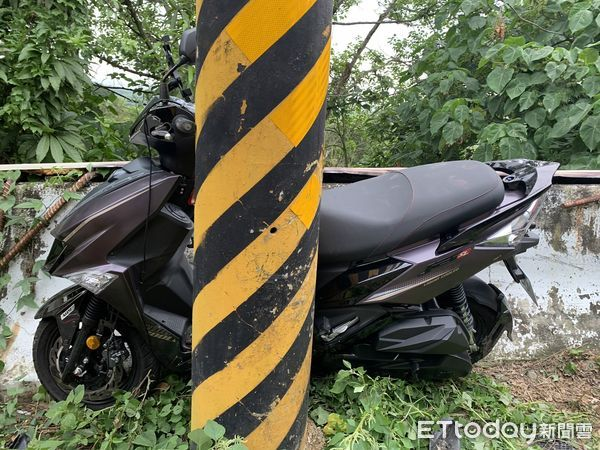 以下為數則新聞報導，請就此事件加以評論：彰化縣139線道「死亡彎道」又傳車禍！今天下午1名19歲騎士在行經該路段時，突然失控直接衝出道路，機車就卡在護欄與電線杆縫隙間，嚴重毀損，駕駛整個人也卡在機車上，不少民眾見狀前往幫忙，對著駕駛直呼「還好沒有衝出護欄」、「命真大」，所幸駕駛只有右手右腳受傷，沒有生命危險，監視器影像也跟著曝光。
  (2022/05/10 ETtoday)苗栗縣苑裡鎮1名陳姓老翁（73歲），16日晚間10時許，騎車行經苗栗縣苑裡鎮苗39線道路時，疑似失控撞上路邊護欄，整個人彈飛到田邊水溝，18日早上被民衆發現已經死亡多時，遂趕緊報警處理，警方正調閱附近監視器，以釐清意外發生原因。  (2022/05/14 天天要聞)嘉義縣消防局今天早上7點18分獲報，有人掉進水溝。消防局出動布袋分隊前往，在布袋鎮西安里過溝西勢171號附近，1名年約50歲機車男騎士，疑似自撞電線桿後，落到大排水溝，救起時已無生命跡象，交由警方處理。  (2021/09/16 蘋果新聞網)家住高雄市梓官區李姓男子(31歲)，於15日14時許由旗山出發騎乘大型重機車，期間與一名大型重機車車友同行，行經台28線田寮區古亭路段時，由車友先行駕駛大型重機車經過該路段大轉彎處，於幾分鐘後未看李姓男子跟上，便返回找尋，發現於21.5公里處找到自撞上護欄的李姓男子，倒在現場受傷哀號，隨即向警方報案。  (2017/08/16 全國旅遊時報)嘉義縣台3線306K附近今天上午傳車禍，1名20多歲男子騎乘機車出遊、跑山，南下行經阿婆灣附近時，疑似不諳路況加上天候狀況不穩、能見度差，機車失控撞路邊護欄，車輛卡在護欄縫隙中，男子則跌落約3層樓高邊坡、動彈不得。  (2022/02/13 )昨（14）日晚間9時許，北宜公路台9線67.5公里處驚傳一起超跑交通事故，一名44歲陳姓男子開著一台要價超過千萬的麥拉倫超跑不慎自撞護欄，其酒測值為0，所幸駕駛未受困受傷。根據警方指出，陳男自從宜蘭頭城北上，不料在上北宜公路後第一個轉彎處不慎自撞護欄，導致車頭嚴重毀損、車身整個卡住無法駛出，幸好陳男當場未受傷，先自行脫困。  (2021/07/15 中時新聞網)一名男子今天上午騎機車行經苗栗縣苑裡苗130線9.5公里處，疑因過彎車速過快，撞上路旁電桿，人車卡進電桿與護欄間縫隙失去生命跡象，經消防隊切割護欄脫困送醫搶救仍命危。  (2019/02/27 中央社)傳統觀點民眾：「哎呀！那都是不怕死的，過彎後就從電線桿旁邊撞下去，好恐怖喔，139這樣騎太快了，那都是彎路呢！民眾：「那邊很彎很危險，過彎速度有點快喔。」當日天氣晴朗，該路段台17線道路筆直，不過到過溝西勢發生車禍路段有彎道。事發時並無其他車輛經過，老翁自撞可能性高。人性化設計觀點    看來這類失控的事故還經常發生，出事地段總是彎道、總是有人耍帥超速壓彎、也總是有人過不了關，結果就是被卡住、撞電桿、撞護欄……，有人因此不幸賠上了生命，要靠好運氣或命大的才能逃過一劫。    以人性化設計的觀點來看，呼籲民眾要遵守交通規則、加強取締……等等措施只能治標治不了本。除了這些辦法以外，或許改變一下出事當地的物理條件，也能對降低損害提供一些幫助。以下是一些構想：將過去曾經出過事地點的護欄、電線桿、配電箱……等裝置移位，千萬不要在原地修復再承受下一次相同的事故。在出過事地點的相同位置加裝防護裝置，例如能吸收撞擊力的軟質防撞設施，以防再被撞時能避免或減輕二次傷害。重新檢討事故多發地點的道路安全設計、交通裝置和法規，目的不是抓違規開罰單，而是防止或減少事故。定期輪流檢驗轄區各路口的設計，不斷改善，以減少事故作為績效的指標，而不是開單件數或開罰金額。將改善經驗納入交管相關人員的在職教育內容和作為設計新路時的指引。    同學們，關於本議題你還有什麼想法？請提出分享討論。